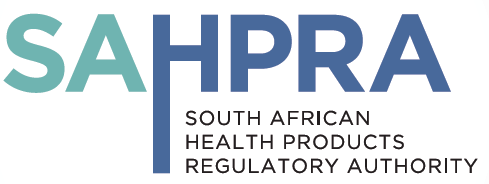 The Validation Template is used on receipt of an application to verify that all required information has been supplied to SAHPRA in order to evaluate an application for the new registration of a medicinal product for human use submitted in eSubmission format. It is also used for follow-up sequences that may be required for the new registration. The applicant must ensure that all relevant fields are completed.Sequence 0000 (new application for registration): Complete Sections A.1, A.3, B, C, D and EFollow-up sequences (related to the new registration): Complete and submit only Sections A.1 and A.3Baseline sequence: Complete and submit only Sections A.1 and A.3A	ADMINISTRATIVE VALIDATIONA.1	COMPLIANCE CHECK Applicant to fill in the table below as per the application M1.0Applicant to indicate using a tick (✔) in the YES column if the required documents have been included or tick (✔) N/A if not required for specific submission. Any question not ticked will be at risk of rejection.A.2	TECHNICAL VALIDATIONSAHPRA use onlyApproved	Import into the reviewing system and notify applicant of successful technical validationRejected	Notify the applicant of rejection with the reasons A.3	BUSINESS VALIDATIONApplicant to indicate using a tick (✔) in the YES column if the required documents have been included or tick (✔) N/A if not required for specific submission.  Any question not ticked will be at risk of rejection.Motivation for deviation from the validation requirements (use the numbering in the checklist to link comments to specific questions):SAHPRA use onlyCompliant	Continue with technical screeningNon-compliant	Errors identified during the content check must be resolved by the applicant through the submission of a new eSubmission sequenceB	TECHNICAL SCREENING (INSPECTORATE)Applicant to indicate using a tick (✔) in the YES column if the required documents have been included. If ticking (✔) NO, provide a motivation in the comments section, referencing the question number.Comments if any answer is ‘NO’ (use the numbering in the checklist to link comments to specific questions):SAHPRA use onlyCan the application proceed with technical screening?C	TECHNICAL VERIFICATION (MEDICINES EVALUATION AND RESEARCH – ME&R)Applicant to indicate using a tick (✔) the proposed ME&R evaluation pathway.C.1	QUALITYApplicant to indicate using a tick (✔) in the YES column if the required documents have been included. If ticking NO, provide a motivation in the comments section, referencing the question number. Tick N/A if not applicable for this application.Applicant to complete Section 1 for each API in the product you are applying for. Please replace <<API name>> with the name of the API. Additional table(s) for Section 1 can be duplicated if necessary by copying and pasting.Comments if any answer is ‘NO’ (use the numbering in the checklist to link comments to specific questions):SAHPRA use onlyCan the application proceed to evaluation?C.2	BIOEQUIVALENCEApplicant to indicate using a tick (✔) in the YES column if the required documents have been included. If ticking NO, provide a motivation in the comments section, referencing the question number. Tick N/A if not applicable for this application.Comments if any answer is ‘NO’ (use the numbering in the checklist to link comments to specific questions):SAHPRA use onlyCan the application proceed to evaluation?C.3	FOREIGN REGULATORY STATUS Please see SAHPRA’s 2.02 Quality and Bioequivalence Guideline for the full list of recognised regulatory authorities, as well as for more information on reliance.Applicant to indicate using a tick (✔) in the YES column if the required documents have been included. If ticking NO, provide a motivation in the comments section, referencing the question number. Tick N/A if not applicable for this application.Comments if any answer is ‘NO’ by the applicant (use the numbering in the checklist to link comments to specific questions): D	TECHNICAL SCREENING (PRE CLINICAL AND CLINICAL)Applicant to fill in the tables below specific to the Clinical aspect of the applicationApplicant to indicate using a tick (✔) the proposed evaluation pathway, and provide a brief motivation.Applicant to indicate using a tick (✔) in the YES column if the required documents have been included, along with a hyperlink where relevant (hyperlink should be linked to the word “hyperlink” in the question). If ticking (✔) NO, provide a motivation in the comments section, referencing the question number. Tick (✔) N/A if not applicable for this application.Note: If any of sections 2 – 6 are not applicable, these sections should be left entirely blank.Comments if any answer is ‘NO’ by the applicant (use the numbering in the validation template to link comments to specific questions): SAHPRA use onlyCan the application proceed to evaluation?E	TECHNICAL SCREENING (NAMES AND SCHEDULING)In evaluating the safety and efficacy of a medicine during the registration process, SAHPRA considers whether the proposed proprietary name of such a product could potentially pose public health or safety concerns or whether it may be misleading.  It seeks to prevent, to the greatest extent possible, potential medication errors or medical misadventures that may occur because of look-alike or sound-alike proprietary names, or names which may imply an ingredient, benefit or use that may be misleading either in nature or in degree.The applicant should use one or more of the following tools when compiling the application for the appropriateness of the proprietary name: The SAHPRA Registered Medicines DatabaseThe current Database of Medicine Prices, published by the Department of HealthThe current MIMS/ SAMF/ MDRA separate technical screening checklist should be submitted for master and duplicate submissions.A separate technical screening checklist with alternate proprietary names should be submitted following a non-approval of a proprietary name. This should be linked to the original screening checklist and outcome of the evaluation.This checklist is non-exhaustive and the completion of the checklist does not necessarily imply that the proposed proprietary name will be approved by SAHPRA, as each application is evaluated on its merits.Applicant to indicate using a tick (✔) to either YES or NO to the questions below. Ticking YES to any of the questions, without substantial motivation where required, indicates the high likelihood that the proposed proprietary name will be rejected by SAHPRA.Comments if any answer is ‘YES’ (use the numbering in the checklist to link comments to specific questions):SAHPRA use onlyCan the application proceed to evaluation?UPDATE HISTORYeSUBMISSION VALIDATION and TECHNICAL SCREENING FOR NEW REGISTRATIONSVALIDATION TEMPLATE FOR eSUBMISSION APPLICATIONS Product informationProduct informationApplicant name{Licensed Name}Master product application number/sDuplicate product application number/seSubmission sequence numberMaster product proprietary name/sDuplicate product proprietary name/sProduct strengthsDosage form{Pharmaceutical form}API/sDate of letter of applicationDate of receipt (SAHPRA use only)Dossier InformationDossier InformationYesN/A1Is each CD / DVD / USB clearly and correctly labelled (refer 3.1 of Guideline 2.58), and in an envelope?2Have the following documents in paper format been submitted?2aLetter of Application (Module 1.0)2aHas the virus check statement been included?2aDoes the virus check statement indicate that the submission is virus-free?2aDoes the letter of application clearly indicate different strengths and/or duplicates?2aIn the case of a line extension application, has the application number of the original application been indicated?2bApplication form (Module 1.2.1)2bIs Module 1.2.1(c) signed by the authorised pharmacist (original signature) and dated?2bHas a separate Module 1.2.1 been submitted for each strength if different strengths are applied for?2bHas a separate Module 1.2.1 been submitted for each duplicate?2cFirst submission (sequence 0000):Application fee (proof of payment, submitted in a separate envelope, with copy of the letter of application) (Module 1.2.2.1)2dFollow-up sequence:Validation fee (proof of payment, submitted in a separate envelope, with copy of the letter of application) (Module 1.2.2.1)2eElectronic copy declaration (Module 1.2.2.4)2fValidation template (Module 1.8) with declaration letter attached3First submission (sequence 0000)3aIs a sample included in an envelope (include motivation for sample not being included when relevant)?Dossier InformationDossier InformationYesN/A1Are the following modules included in the eSubmission?1aLetter of Application (Module 1.0)1aIs the letter of application OCR scanned?1bApplication form (Module 1.2.1)1bIs the application form OCR scanned?1bHas a separate Module 1.2.1 been submitted for each strength (and duplicates) if different strengths or duplicates are applied for?1cProof of payment (Module 1.2.2.1)1dElectronic copy declaration (Module 1.2.2.4)1eValidation template (Module 1.8)1eIs the declaration letter attached to the validation template?1fSCoRE document in 3.2.R.81gModule 1.10 reliance documentation2PI and PIL2aIs the PI hyperlinked to the references?2bIf sequence 0000, has the PI been included in Module 1.3.1.1?2cIf sequence 0000, has the PIL been included in Module 1.3.2?2dIs the PIL hyperlinked to the PI?2eFor responses, have the annotated PI and PIL been included in Module 1.5.5?3Is Module 3.2.R structured according to the correct granularity?Proposed Holder of certificate registrationProposed Holder of certificate registrationYesNo1Has the licence of the Proposed Holder of Certificate of Registration been included in the submission? (1.7.3)2Is the declaration of who is authorised to conduct regulatory action included?2aHas proof of the responsible pharmacist’s SAPC registration, certificate and proof of current registration (registration card), been included and is it valid at the time of submission? (1.7.7.1)3Is the proof of registration with the registrar of companies available? (1.7.8)ManufacturingManufacturingYesNo4Are the GMP certificates or a copy of the appropriate licences of the manufacturers, packers and FPRCs included in 1.7.3?4aIs the date of last inspection within 3 years of today’s date (1.7.3 or 1.7.1)?4bIs the dosage form that is being applied for within the same dosage form grouping as the GMP certificate or licence (1.2.1 & 1.7.3) (Refer to appendix 2 of the GMP guideline)?4cIs the product type being manufactured in the application similar to the product on the GMP certificate or licence (1.2.1 & 1.7.3) (Refer to appendix 2 of the GMP guideline)?4dAre the activities that the manufacturer is approved for in the GMP certificate or license the same as the activities being applied for (Refer to appendix 2 of the GMP guideline)?4eIf GMP certificates are not included or are not valid from last 3 years, is the site a South African site (1.2.1)?5Has the inspection flow diagram been attached (1.7.12)?6Is there a declaration from the site that further inspections conducted after the date on the GMP certificate did not indicate non-performance/negative review?LaboratoryLaboratoryYesNo7Is there a declaration that the API has been received by a site that is approved by the EDQM (3.2.R)?7aIs a certificate of analysis for the API present?7bHas a Confirmation of sample been included (1.7.10)?7cIs there a declaration that the batch manufacturing record of the sample is available for inspection at the request of the regulator?7dIs there a declaration that the executed batch manufacturing record is available for inspection at the request of the regulator? Proposed ME&R evaluation pathway (refer to 2.02 Quality and Bioequivalence Guideline for more information)Proposed ME&R evaluation pathway (refer to 2.02 Quality and Bioequivalence Guideline for more information)Proposed ME&R evaluation pathway (refer to 2.02 Quality and Bioequivalence Guideline for more information)Proposed ME&R evaluation pathway (refer to 2.02 Quality and Bioequivalence Guideline for more information)Proposed ME&R evaluation pathway (refer to 2.02 Quality and Bioequivalence Guideline for more information)Proposed ME&R evaluation pathway (refer to 2.02 Quality and Bioequivalence Guideline for more information)Proposed ME&R evaluation pathway (refer to 2.02 Quality and Bioequivalence Guideline for more information)Proposed ME&R evaluation pathway (refer to 2.02 Quality and Bioequivalence Guideline for more information)Proposed ME&R evaluation pathway (refer to 2.02 Quality and Bioequivalence Guideline for more information)Full reviewAbridged reviewAbridged reviewVerified reviewRecognitionSummary of motivation for proposed pathway (Relevant documents to be included in Module 1.10)Summary of motivation for proposed pathway (Relevant documents to be included in Module 1.10)Summary of motivation for proposed pathway (Relevant documents to be included in Module 1.10)<Application qualifies for an Abridged review because it is a generic product registered in 2015 through the EMA Centralised Procedure><Application qualifies for an Abridged review because it is a generic product registered in 2015 through the EMA Centralised Procedure><Application qualifies for an Abridged review because it is a generic product registered in 2015 through the EMA Centralised Procedure><Application qualifies for an Abridged review because it is a generic product registered in 2015 through the EMA Centralised Procedure><Application qualifies for an Abridged review because it is a generic product registered in 2015 through the EMA Centralised Procedure><Application qualifies for an Abridged review because it is a generic product registered in 2015 through the EMA Centralised Procedure>Note: The final evaluation pathway decision for an application is at the discretion of SAHPRA, and will depend on the quality of reliance documentation submitted. SAHPRA will share screening queries with applicants regarding insufficient reliance documentation to ensure that as many applications as possible qualify for abridged and verified reviews.Note: The final evaluation pathway decision for an application is at the discretion of SAHPRA, and will depend on the quality of reliance documentation submitted. SAHPRA will share screening queries with applicants regarding insufficient reliance documentation to ensure that as many applications as possible qualify for abridged and verified reviews.Note: The final evaluation pathway decision for an application is at the discretion of SAHPRA, and will depend on the quality of reliance documentation submitted. SAHPRA will share screening queries with applicants regarding insufficient reliance documentation to ensure that as many applications as possible qualify for abridged and verified reviews.Note: The final evaluation pathway decision for an application is at the discretion of SAHPRA, and will depend on the quality of reliance documentation submitted. SAHPRA will share screening queries with applicants regarding insufficient reliance documentation to ensure that as many applications as possible qualify for abridged and verified reviews.Note: The final evaluation pathway decision for an application is at the discretion of SAHPRA, and will depend on the quality of reliance documentation submitted. SAHPRA will share screening queries with applicants regarding insufficient reliance documentation to ensure that as many applications as possible qualify for abridged and verified reviews.Note: The final evaluation pathway decision for an application is at the discretion of SAHPRA, and will depend on the quality of reliance documentation submitted. SAHPRA will share screening queries with applicants regarding insufficient reliance documentation to ensure that as many applications as possible qualify for abridged and verified reviews.Note: The final evaluation pathway decision for an application is at the discretion of SAHPRA, and will depend on the quality of reliance documentation submitted. SAHPRA will share screening queries with applicants regarding insufficient reliance documentation to ensure that as many applications as possible qualify for abridged and verified reviews.Note: The final evaluation pathway decision for an application is at the discretion of SAHPRA, and will depend on the quality of reliance documentation submitted. SAHPRA will share screening queries with applicants regarding insufficient reliance documentation to ensure that as many applications as possible qualify for abridged and verified reviews.Note: The final evaluation pathway decision for an application is at the discretion of SAHPRA, and will depend on the quality of reliance documentation submitted. SAHPRA will share screening queries with applicants regarding insufficient reliance documentation to ensure that as many applications as possible qualify for abridged and verified reviews.Active Pharmaceutical Ingredient (API) (Module 3.2.S) <<API name>>Active Pharmaceutical Ingredient (API) (Module 3.2.S) <<API name>>YesNoN/A1aIs Module 3.2.S for each manufacturer of API included?1bIs the API a mixture with other API(s) or Inactive Pharmaceutical Ingredient(s) (IPIs)?1cHave signed, dated and version-controlled API specifications been provided for the API manufacturer and Finished Pharmaceutical Product (FPP) manufacturer? (Module 3.2.S.4) 1dHave batch analysis and valid certificates of analysis (CoAs) of the API issued by FPP manufacturer and API manufacturer(s), for at least two batches, been included? (Module 3.2.S.4)1eHave stability data been included? (Module 3.2.S.7.3)Note: Storage conditions as defined in the stability guideline1ei. NCE: At least 12 months long-term and 6 months accelerated? 1eii. Generics: At least 6 months long-term and 3 months accelerated? 1fIs the API manufacturer identified in Module 3.2.S.2.1 (refer to Module 1.2.2.3) the same as that of:1fi. the biostudy test batch?1fii. development batches?1gIf the answer is NO to 1fi or ii, are pharmaceutical equivalence data of the API manufacturers included? (Module 3.2.R.4)FPP (Module 3.2.P) FPP (Module 3.2.P) YesNoN/A2aIs Module 1.2.2.3 completed according to the Module 1 guideline for all FPP batches?2bHave signed, dated and version-controlled specifications been provided for the FPP? (Module 3.2.P.5) 2cAre validation data included for the method(s) used for assay and impurities? (Module 3.2.P.5.3)2dHave stability data been included? (Module 3.2.P.8.3) Note: Storage conditions as defined in the stability guideline 2di. NCE: At least 12 months long-term and 6 months accelerated? 2dii. Generics: At least 6 months long-term and 3 months accelerated? 2eIs a tabulated summary of the batches, i.e. sizes, numbers, type, packaging material, conditions and period of testing, included for each FPP manufacturer? (Module 3.2.P.8.1)2fHave stability data been generated from the FPP containing API sourced from the manufacturer identified in Module 3.2.S.2.1? (Module 3.2.P.8)Regional information (Module 3.2.R) Regional information (Module 3.2.R) YesNoN/A3aFor the API, where more than one site of the same parent company / API Master File (APIMF) holder is used, and an identical method of synthesis is used at these sites, has a statement to this effect been included? (Module 3.2.R.2) 3bWhere more than one manufacturer of the API (not the same parent company / APIMF holder) is used, is Module 3.2.R.4 included?3cIf a CEP is submitted, is the declaration of access completed? OR If a CPQ is submitted, is the authorisation box completed and signed? (Module 3.2.R.3)3dHas an executed batch manufacturing record been provided for the biobatch or developmental batch? (Module 3.2.R.7.1)3eHave blank / master batch manufacturing records been included for each proposed batch size of final product? (Module 3.2.R.7.2) General information General information General information YesYesNoNoN/AN/AN/A1aHas the completed Bioequivalence Trial Information Form (BTIF) (6.32) been included in MS Word format? (Working documents folder)? Has the completed Bioequivalence Trial Information Form (BTIF) (6.32) been included in MS Word format? (Working documents folder)? 1bHas the biowaiver template been included in MS Word format? (Working documents folder)?Has the biowaiver template been included in MS Word format? (Working documents folder)?1bi. BCS based biowaiver: IPRP template i. BCS based biowaiver: IPRP template 1bii. Additional strength biowaiver: WHO template?ii. Additional strength biowaiver: WHO template?2Has the biostudy been granulated according to the ICH E3 requirements?Has the biostudy been granulated according to the ICH E3 requirements?3Is/are the fasting and/or fed bioequivalence study(ies) included?Is/are the fasting and/or fed bioequivalence study(ies) included?4Are the following components of the biostudy included?Are the following components of the biostudy included?4aDate and place of study on the title page or the first page of the bioequivalence study report?Date and place of study on the title page or the first page of the bioequivalence study report?4bThe protocol? (E3, Appendix 16.1.1)The protocol? (E3, Appendix 16.1.1)4cEvidence of ethical approval? (E3, 5.2)Evidence of ethical approval? (E3, 5.2)4dAnalytical report - All individual patient data? (E3, 11.4)Analytical report - All individual patient data? (E3, 11.4)4eIndividual concentration data and pharmacokinetic parameters included? (E3, 11.2.3)Individual concentration data and pharmacokinetic parameters included? (E3, 11.2.3)4fInvestigator’s curriculum vitae? (E3, 16.1.4)Investigator’s curriculum vitae? (E3, 16.1.4)4gQuality assurance statement? (E3, 16.1.8)Quality assurance statement? (E3, 16.1.8)Batch size of the test product Batch size of the test product Batch size of the test product YesYesNoNoN/AN/AN/A5aIs the batch size a minimum of 100,000 units or at least 10% of the production batch, whichever is greater? (Modules 1.2.2.3 and 3.2.P.3.2)Is the batch size a minimum of 100,000 units or at least 10% of the production batch, whichever is greater? (Modules 1.2.2.3 and 3.2.P.3.2)5bIf the batch size is less than 100,000 units, has the use of a smaller batch size been motivated? (Module 3.2.R.1)If the batch size is less than 100,000 units, has the use of a smaller batch size been motivated? (Module 3.2.R.1)Analytical validation Analytical validation Analytical validation YesYesNoNoN/AN/AN/A6aIs the bioanalytical report and the bioanalytical method validation report included? (Module 5.3.1.4)Is the bioanalytical report and the bioanalytical method validation report included? (Module 5.3.1.4)6bAre chromatograms included from analytical runs for at least 20% of the subjects, with quality control samples and calibration standards of the runs including these subjects? (Module 5.3 Appendix 16.2)Are chromatograms included from analytical runs for at least 20% of the subjects, with quality control samples and calibration standards of the runs including these subjects? (Module 5.3 Appendix 16.2)6cCoAs (Module 3.2.R.1.3) and dissolution profiles (Module 3.2.R.1.4) of test and reference products and CoA of API of test product?CoAs (Module 3.2.R.1.3) and dissolution profiles (Module 3.2.R.1.4) of test and reference products and CoA of API of test product?Regional requirements (Module 3.2.R)Regional requirements (Module 3.2.R)Regional requirements (Module 3.2.R)YesYesNoNoN/AN/AN/A7aHas the country of procurement of the reference product and name and address of the relevant supplier been stated? (Module 3.2.R.1.2)Has the country of procurement of the reference product and name and address of the relevant supplier been stated? (Module 3.2.R.1.2)7bWas the reference product procured in a country with which SAHPRA aligns itself? (Module 3.2.R.1.2)Was the reference product procured in a country with which SAHPRA aligns itself? (Module 3.2.R.1.2)7cIs the biostudy reference product strength within the SAHPRA approved Professional Information (PI) dose range? (Module 1.3.1)Is the biostudy reference product strength within the SAHPRA approved Professional Information (PI) dose range? (Module 1.3.1)7dIf relevant, has a full report on comparative data to demonstrate equivalence of the foreign reference product to the South African reference product been submitted? (Module 3.2.R.1.4.1)If relevant, has a full report on comparative data to demonstrate equivalence of the foreign reference product to the South African reference product been submitted? (Module 3.2.R.1.4.1)Biostudy test productBiostudy test productBiostudy test productBiostudy test productYesYesNoNoN/AN/A7a7aIs the biostudy test product manufactured by the same manufacturer, at the same site, as the product being applied for?Is the biostudy test product manufactured by the same manufacturer, at the same site, as the product being applied for?7b7bIf NO to 7a: If NO to 7a: 7b7bi. Has a comparison between the formulations, manufacturing process and a tabulated comparison of physico-chemical characteristics been provided? (Module 3.2.R.1.1.7)i. Has a comparison between the formulations, manufacturing process and a tabulated comparison of physico-chemical characteristics been provided? (Module 3.2.R.1.1.7)7b7bii. Have tabulated comparative data been provided to show essential similarity in physico-chemical characteristics? (Module 3.2.R.4.1)ii. Have tabulated comparative data been provided to show essential similarity in physico-chemical characteristics? (Module 3.2.R.4.1)7c7cIs the API(s) used in the biostudy test product manufactured by the same API manufacturer being applied for?Is the API(s) used in the biostudy test product manufactured by the same API manufacturer being applied for?7d7dIf NO to 7a and/or 7c, has a comparative dissolution report been provided (data in three media)? (Module 3.2.R.1.4.1)If NO to 7a and/or 7c, has a comparative dissolution report been provided (data in three media)? (Module 3.2.R.1.4.1)BiowaiversBiowaiversBiowaiversBiowaiversYesYesNoNoN/AN/A8a8aAdditional strengthsAdditional strengths8a8ai. Are the additional strengths proportionally formulated? (Module 3.2.R.1 and/or Module 3.2.P.3.2) i. Are the additional strengths proportionally formulated? (Module 3.2.R.1 and/or Module 3.2.P.3.2) 8a8aii. Has a comparative dissolution report been included for the additional strengths? (Module 3.2.R.1.4.1)ii. Has a comparative dissolution report been included for the additional strengths? (Module 3.2.R.1.4.1)8b8bIf a BCS biowaiver is requested, are the following included:If a BCS biowaiver is requested, are the following included:8b8bi. A motivation and justification? (Module 3.2.R.1)i. A motivation and justification? (Module 3.2.R.1)8b8bii. A full report in accordance with the report format described in the dissolution guideline with the appropriate data comparing the test and reference products in the three dissolution media, pHs 1,2; 4,5 and 6,8?ii. A full report in accordance with the report format described in the dissolution guideline with the appropriate data comparing the test and reference products in the three dissolution media, pHs 1,2; 4,5 and 6,8?RequirementsRequirementsYesNoN/A1Is this product registered by a recognised regulatory authority (RRA)? 2If Yes to 1, please confirm the inclusion of the following documentation:2aCompleted abridged review template (6.33) or verified review template (6.34) in MS Word format?  (Working documents folder)2bRegistration / marketing authorisation certificate? (Module 1.10)2cFull, unredacted assessment reports from the RRA? (Module 1.10) Note: Public assessment reports will not be accepted2dIf NO to 2c, letter of access for SAHPRA to obtain full, unredacted assessment reports from the RRA? (Appended to validation template)2eSameness declaration (Appended to validation template) 2fSummary of Product Characteristics (SmPC)? (Module 1.10)Clinical reference product A: Local innovator [for Generics only]Clinical reference product A: Local innovator [for Generics only]HCRAPI(s)Name of the medicine(s)Dosage strength(s)Method(s) of administrationRegistration number(s)Registration / revision dateClinical reference product B: Foreign innovator [for an NCE, applicant to supply details of their own SmPC registered with a recognised regulatory authority (RRA)]Clinical reference product B: Foreign innovator [for an NCE, applicant to supply details of their own SmPC registered with a recognised regulatory authority (RRA)]MAHAPI(s)Name of the medicine(s)Dosage strength(s)Method(s) of administrationRegistration number(s)Authorisation / revision dateRRAProposed Clinical evaluation pathway (refer to 2.09 Clinical Guideline for more information)Proposed Clinical evaluation pathway (refer to 2.09 Clinical Guideline for more information)Proposed Clinical evaluation pathway (refer to 2.09 Clinical Guideline for more information)Proposed Clinical evaluation pathway (refer to 2.09 Clinical Guideline for more information)Proposed Clinical evaluation pathway (refer to 2.09 Clinical Guideline for more information)Proposed Clinical evaluation pathway (refer to 2.09 Clinical Guideline for more information)Proposed Clinical evaluation pathway (refer to 2.09 Clinical Guideline for more information)Proposed Clinical evaluation pathway (refer to 2.09 Clinical Guideline for more information)Proposed Clinical evaluation pathway (refer to 2.09 Clinical Guideline for more information)Full reviewAbridged reviewAbridged reviewVerified reviewRecognitionMotivation for proposed pathwayMotivation for proposed pathwayMotivation for proposed pathwayNote: The final evaluation pathway decision for an application is at the discretion of SAHPRA, and will depend on the quality of reliance documentation submitted. SAHPRA will share screening queries with applicants regarding insufficient reliance documentation to ensure that as many applications as possible qualify for abridged and verified reviews. Note: The final evaluation pathway decision for an application is at the discretion of SAHPRA, and will depend on the quality of reliance documentation submitted. SAHPRA will share screening queries with applicants regarding insufficient reliance documentation to ensure that as many applications as possible qualify for abridged and verified reviews. Note: The final evaluation pathway decision for an application is at the discretion of SAHPRA, and will depend on the quality of reliance documentation submitted. SAHPRA will share screening queries with applicants regarding insufficient reliance documentation to ensure that as many applications as possible qualify for abridged and verified reviews. Note: The final evaluation pathway decision for an application is at the discretion of SAHPRA, and will depend on the quality of reliance documentation submitted. SAHPRA will share screening queries with applicants regarding insufficient reliance documentation to ensure that as many applications as possible qualify for abridged and verified reviews. Note: The final evaluation pathway decision for an application is at the discretion of SAHPRA, and will depend on the quality of reliance documentation submitted. SAHPRA will share screening queries with applicants regarding insufficient reliance documentation to ensure that as many applications as possible qualify for abridged and verified reviews. Note: The final evaluation pathway decision for an application is at the discretion of SAHPRA, and will depend on the quality of reliance documentation submitted. SAHPRA will share screening queries with applicants regarding insufficient reliance documentation to ensure that as many applications as possible qualify for abridged and verified reviews. Note: The final evaluation pathway decision for an application is at the discretion of SAHPRA, and will depend on the quality of reliance documentation submitted. SAHPRA will share screening queries with applicants regarding insufficient reliance documentation to ensure that as many applications as possible qualify for abridged and verified reviews. Note: The final evaluation pathway decision for an application is at the discretion of SAHPRA, and will depend on the quality of reliance documentation submitted. SAHPRA will share screening queries with applicants regarding insufficient reliance documentation to ensure that as many applications as possible qualify for abridged and verified reviews. Note: The final evaluation pathway decision for an application is at the discretion of SAHPRA, and will depend on the quality of reliance documentation submitted. SAHPRA will share screening queries with applicants regarding insufficient reliance documentation to ensure that as many applications as possible qualify for abridged and verified reviews. 1 General InformationYesNoN/A1.1Are MS word versions of the proposed PI and PIL included in the ‘working documents’ folder? 1.2Are the cross-references in the PI written with the exact page/s and location on the page/s (i.e. column, and paragraph, and/or line numbers) of the document that is referenced?Note: Former MCC Standardised Package Insert (SPI), Monthly Index of Medical Specialities (MIMS), MIMS Desk Reference (MDR), South African Medicine Formulary (SAMF) and information on Micromedex are not acceptable references.1.2.1Are the cross-references hyperlinked to exact page/s and location on the page/s? [Ensure no hyperlinks are broken]1.3Is each page of the proposed PI and PIL dated and paginated as page X of Y?1.4Are the proposed PI and PIL documents line numbered?1.5Are the standard references referred to in the proposed PI included in Module 1.3.1.2? 1.6Is the format of the proposed PI completely aligned with the format indicated in the latest published PI guidelines?1.7Has the information in the proposed PIL been cross-referenced to the proposed PI only? (Including exact page/s and location on the page/s) E.g. Information in PIL on symptoms/action to be taken on severe allergic reaction should be referenced to immune system disorders in the PI.1.8Are the references legible and complete?1.9Do all reference PIs contain the following summary information upfront (either on the front page, a cover page or a header – whichever is practical):the reference HCR / MAH,name of the medicine,name of the RRA (if applicable),date of registration / authorisation and / or revision?1.10Are all scanned references OCR-scanned (optical character recognition), such that the reviewer can search and copy text?1.11For any re-typed PIs, has a photocopy of the original printed PI been included (Module 1.3), along with a declaration of sameness attached at the end of the re-typed PI? The re-typed PI should be submitted in PDF format to allow hyperlinking from the proposed PI. Insert hyperlink(s).1.12Does the application comply with the requirements stipulated in the 2.40 Multiple Submissions guideline? (E.g. For duplicates only one PI and PIL is to be submitted with the Proprietary Name indicated as “Product Name”)2GenericsYesNoN/A2.1Is the most recently SAHPRA-approved innovator PI submitted? Insert hyperlink.2.1.1If not marketed any longer/de-registered, is the most recently SAHPRA-approved16 generic PI submitted? Insert hyperlink. 2.1.2Are the THERAPEUTIC INDICATION(s) and POSOLOGY and METHOD OF ADMINISTRATION completely in line with the SA innovator? Note: if the SA innovator is no longer marketed or is deregistered, alignment must be to a generic.2.2Is a recently approved innovator SmPC/PI from a RRA submitted? Insert hyperlink.2.2.1Has the innovator SmPC/PI from a RRA been used to update safety only? (Any information, safety or other, not related to SAHPRA-approved therapeutic indications, posology and method of administration may not be added in the proposed PI.)2.2.2In addition to the local innovator, has only one foreign innovator PI (registered by a RRA) been referenced in the proposed PI (and included in Module 1.3.1.2)? Note that any other foreign PIs should still be included in Module 1.10, even if not referenced by the proposed PI. 2.3Is the API the same as the reference/innovator product?2.3.1If not, does the product yield the same quantity of the API per dosage form as the reference/innovator product?2.3.2Is the proposed salt/hydrate/ester/pro-drug the same as that of the innovator/reference product?2.3.3If not, are there any safety concerns stemming from the different salt/hydrate/ester/pro-drug? E.g. potassium salt versus sodium salt for IV administration.2.4Do the formulations and dosage strengths make provision for the claimed THERAPEUTIC INDICATIONS, POSOLOGY AND METHOD OF ADMINISTRATION in the target population(s)? Ensure that the lowest/initial dose/titration dose is possible in the target population.3NCEs and Generics with Clinical dataYesNoN/A3.1Has the information in Modules 2.4, 2.5, 2.6 and 2.7 (Non-clinical and Clinical Overviews and Summaries) been included? Insert hyperlink(s).3.2Is the proposed PI primarily cross-referenced to the Overviews and Summaries submitted in Module 2?3.3Has the information of Modules 4 (Pre-clinical study reports) and 5 (Clinical study reports) been included and are the summaries in Module 2 cross-referenced to this information?3.4Is the NCE registered with one or more RRAs (as indicated in Module 1.10)?3.5Do the formulations and dosage strengths make provision for the claimed THERAPEUTIC INDICATIONS, POSOLOGY AND METHOD OF ADMINISTRATION in the target population(s)?4Extension applications (Clinical)YesNoN/A4.1Is the extension application for a change of bioavailability?4.2Is the extension application for a change of pharmacokinetics (e.g., change in rate of release)?4.3Is the extension application for a change or addition of a new strength/potency?4.3.1Does the new strength follow the approved target population, approved route of administration and the approved dosage schedule?4.4Is the extension application for a change or addition of a new pharmaceutical form?4.5Is the extension application for a change or addition of a new route of administration?5ClonesYesNoN/A5.1Has the approved PI and PIL of the registered product been submitted? Include hyperlink(s).5.2Has the proposed PI been referenced and hyperlinked to the PI of the registered product only? 5.3Are the THERAPEUTIC INDICATION(s) and POSOLOGY and METHOD OF ADMINISTRATION completely in line with the registered product?6FDCsYesNoN/A6.1Has the contribution of each active to the therapeutic effect at the dosages proposed been established in a reference PI(s)?6.2Which FDC scenario is being applied?{Applicant to state the scenario here}{Applicant to state the scenario here}{Applicant to state the scenario here}6.2.1Has the correct scenario according to FDC guidelines been used?Proposed proprietary name{Proposed proprietary name}Type of submission{Master/Duplicate}Proposed proprietary nameProposed proprietary nameYesNo1Is the proposed proprietary name identical to the proprietary name of an existing registered medicine?1aIs the proposed proprietary name identical to the proprietary names of medicines previously marketed, but subsequently withdrawn, discontinued or no longer marketed?1bIf YES, is adequate motivation supplied for use of the withdrawn / discontinued name?2Is the proposed proprietary name similar in print, handwriting (orthography) or speech to the proprietary name of an existing registered medicine?2aIs the proposed proprietary name similar in print, handwriting (orthography) or speech to the proprietary name of medicines previously marketed, but subsequently withdrawn, discontinued or no longer marketed?2bIf YES, is adequate motivation supplied for use of the withdrawn/ discontinued name?3Is the proposed proprietary name confusing or similar to the WHO International Non-proprietary Name (INN) of the Active Pharmaceutical Ingredient (API)?3aDoes the proposed proprietary name contain 50 % or more of the approved WHO INN of the API?4Does the proposed proprietary name include elements from biochemical nomenclature, as specified in guideline 2.15 Proprietary Names for Medicines? e.g. feron from interferon; leukin from interleukin5Does the proposed proprietary name contain any of the following symbols:+, &, #, @, =, [ ].6Does the proposed proprietary name contain an unacceptable abbreviation, not in line with the guideline 2.15 Proprietary Names for Medicines?7Does the proposed proprietary name include a qualifier comprising of letters or numerals that appropriately differentiates the medicine from other medicines?7aIf YES, is there adequate justification for the use of the qualifier or abbreviation?8Does the proposed proprietary name include promotional qualifications, abbreviations or manufacturers own codes?9Does the proposed proprietary name contain non-English names derived from local or international languages?9aDoes the application include an English interpretation, translation, transliteration, explanation, and motivation for the use of the word / phrase?9bIf YES, are these names misleading in any way?10Does the proposed proprietary name contain ordinary English words or phrases?e.g. Whisper, Hello11Does the proposed proprietary name contain personal names of people, whether fictional or non-fictional?e.g. Hippocrates, Diana12Does the proposed proprietary name comprise one or two letters, ciphers and/or acronyms?13Does the proposed proprietary name make reference to non-medicine products or the use of terms which imply that the product is not a medicine and trivialises its medicinal properties?14Does the proposed proprietary name create inappropriate impressions or implicit claims of superiority or greater potency, efficacy or speed of action?14aIf YES, is there adequate scientific evidence to support these claims?15Is the company identifier a company name other than that of the Holder of Certificate of Registration (HCR) or the registered applicant in South Africa?15aIf YES, has a declaration from the HCR been included, confirming that the PHCR is allowed to use their name in connection with the product being applied for?16Does the proposed proprietary name include the entire INN together with the company identifier/ house brand in the format – “Company Identifier INN”?16aIf YES, has a motivation to justify the use of the Company identifier as a prefix rather than a suffix been included?17Does the proposed proprietary name include the company identifier with an invented name?18Does the proposed proprietary name include a company identifier with a description of the indication, pharmacological action or therapeutic class?19If the proposed proprietary name includes an umbrella name, is sufficient motivation provided for the use of an umbrella name according to the guideline 2.15 Proprietary Names for Medicines?DateReason for updateVersion & publicationJuly 2019First publication for implementationv1 July 2019